第１学年　算数科授業案授業者　１年❷１　単元　　ピーチ姫を助けろ！～たしざん（１）～２　本時の目標　　・たし算の具体的な場面とたし算の式の関係を理解することができる。（知識・理解）３　展開学習形態アンプラグドプログラミング　アンプラグドプログラミング　使用機器大型テレビ、OHC、HDMIケーブル、タブレット端末、HDMI－miniHDMIケーブルプログラミング的思考とのつながりプログラミング的思考とのつながりフローチャートを用いることで、考え方を可視化し、子どもたちが手順にしたがって問題づくりに取り組む。フローチャートを用いることで、考え方を可視化し、子どもたちが手順にしたがって問題づくりに取り組む。フローチャートを用いることで、考え方を可視化し、子どもたちが手順にしたがって問題づくりに取り組む。時間学　　　習　　　活　　　動　　　　※教師支援　　◆ＩＣＴ機器の活用　　☆評価１５４０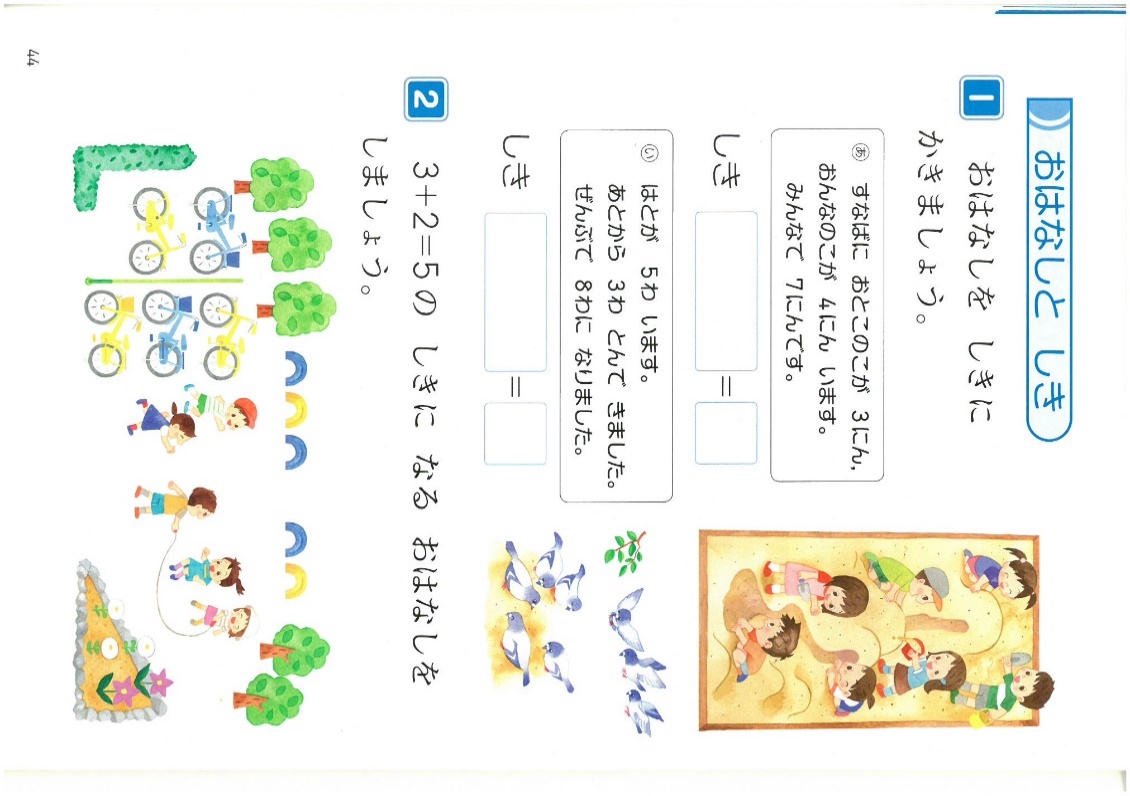 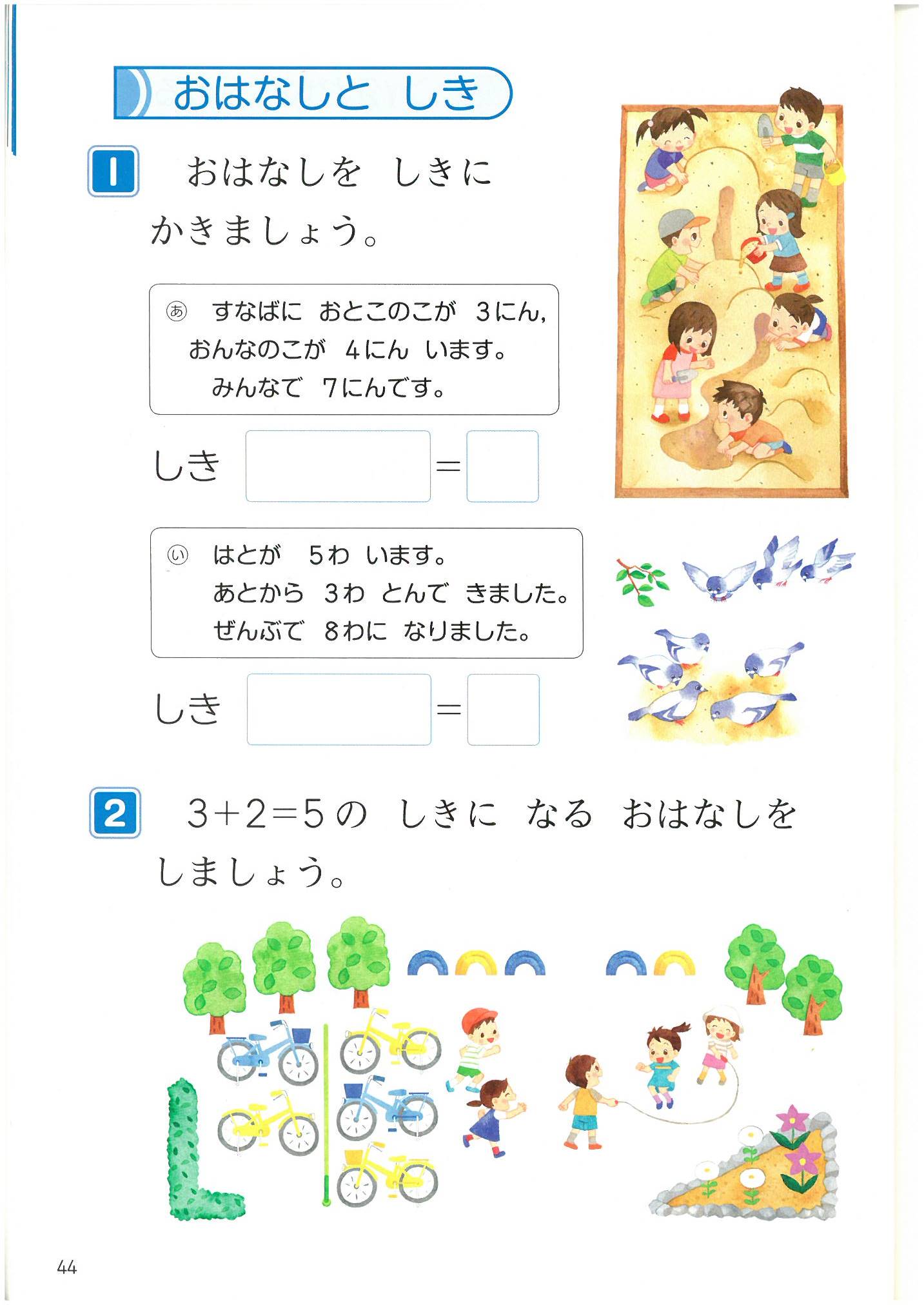 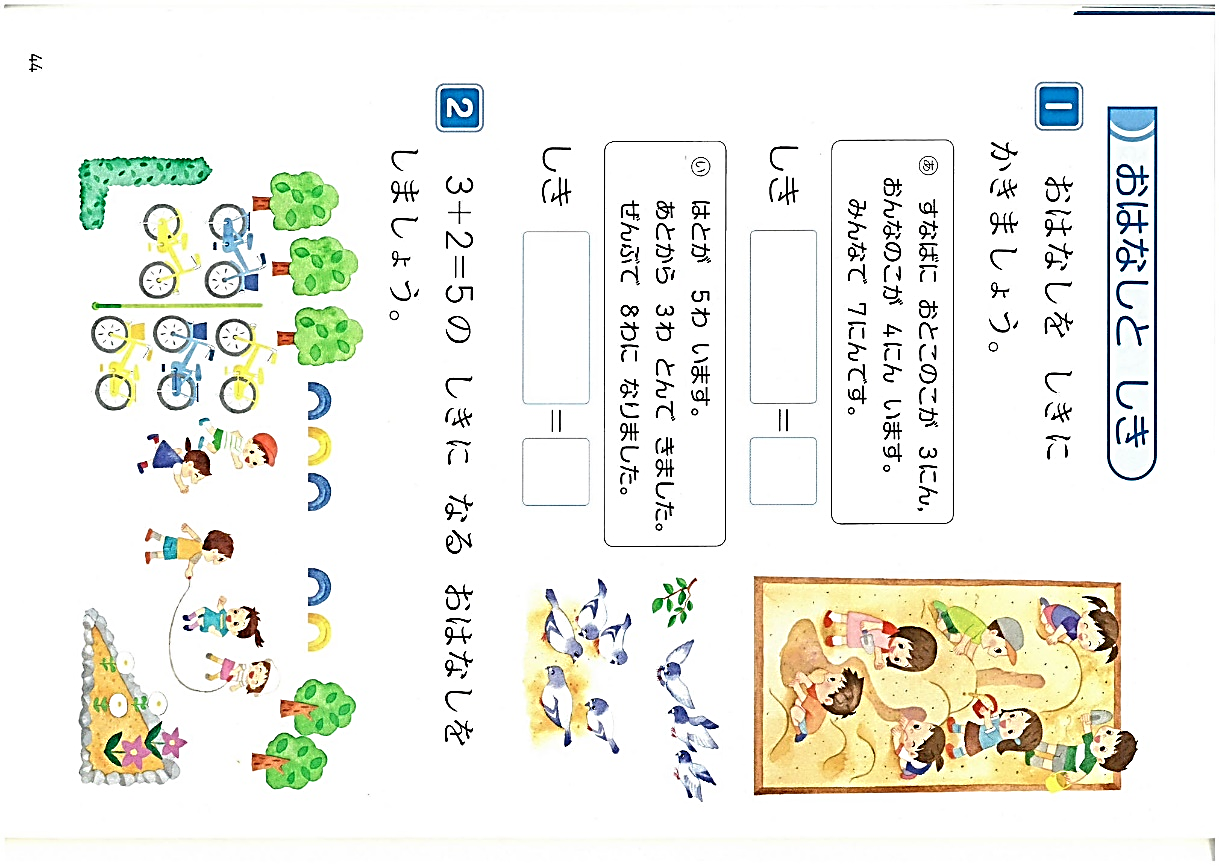 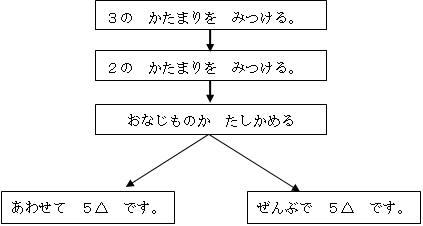 